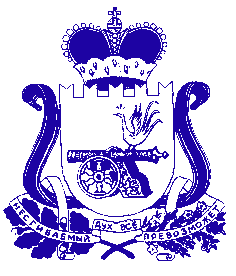 АДМИНИСТРАЦИЯ  МУНИЦИПАЛЬНОГО  ОБРАЗОВАНИЯ«ДЕМИДОВСКИЙ  РАЙОН» СМОЛЕНСКОЙ ОБЛАСТИПОСТАНОВЛЕНИЕот  09.06.2021 № 325О внесении изменений в приложение №1 к Порядку составления и утверждения плана финансово-хозяйственной деятельности муниципального учреждения муниципального образования «Демидовский район» Смоленской области, утвержденному постановлением Администрация муниципального образования «Демидовский район» Смоленской области от 10.01.2020 №4В целях совершенствования нормативно-правового регулирования в сфере бюджетных правоотношений,Администрация муниципального образования «Демидовский район» Смоленской областиПОСТАНОВЛЯЕТ:Внести изменения в приложение №1 к Порядку составления и утверждения плана финансово-хозяйственной деятельности муниципального бюджетного учреждения муниципального образования «Демидовский район» Смоленской области, утвержденному постановлением Администрации муниципального образования «Демидовский район» Смоленской области от 10.01.2020 №4 (в ред. от 22.04.2020 №250)согласно приложению. Настоящее постановление распространяет свое действие на правоотношения, возникшие с 1 января 2021 года.Глава муниципального образования  «Демидовский район» Смоленской области                                           А.Ф. СеменовПриложение  к Постановлению                                                          Администрации муниципального образования                                                            «Демидовский район» Смоленской области                                                            от  09.06.2021 № 325Изменения,которые вносятся в приложение №1к  Порядку составления и утверждения плана финансово-хозяйственной деятельности муниципального бюджетного учреждения муниципального образования «Демидовский район» Смоленской области, утвержденному постановлением Администрации муниципального образования «Демидовский район» Смоленской области от 10.01.2020 №4(в ред. от 22.04.2020 №250)1. В Разделе 1 «Поступления и выплаты»:а) строку:«       »изложить в следующей редакции:«»;б) строки:«»изложить в следующей редакции:«»;и после них дополнить строкой следующего содержания:«»;в) строки:«»изложить в следующей редакции:«».в том числе: закупку научно-исследовательских и опытно-конструкторских работ2610241в том числе: закупку научно-исследовательских и опытно-конструкторских и технологических работ2610241прочую закупку товаров, работ и услуг, всего2640244из них:прочую закупку товаров, работ и услуг2640244закупку товаров, работ, услуг в целях создания, развития, эксплуатации и вывода из эксплуатации государственных информационных систем2650246закупку энергетических ресурсов2660247капитальные вложения в объекты муниципальной собственности, всего2650400в том числе: приобретение объектов недвижимого имущества муниципальными учреждениями2651406строительство (реконструкция) объектов недвижимого имущества муниципальными учреждениями2652407капитальные вложения в объекты муниципальной собственности, всего2700400в том числе: приобретение объектов недвижимого имущества муниципальными учреждениями2710406строительство (реконструкция) объектов недвижимого имущества муниципальными учреждениями2720407